Name:  ____________________________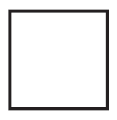 Name one interior angle       ____________What is the angle measure of the interior angle of a square?			What do you notice about the exterior angle in question 2?			Find two exterior angles adjacent (next to) to each other.  What is the sum of the two angles?			What do opposite angles measure?			What is the sum of four adjacent angles?			Name an obtuse angle  ____________  Find the exact measure of that angle  ___________ Name an acute angle  ____________     Find the exact measure of that angle  ___________ 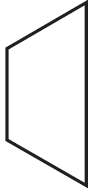 Name an angle				  What type of angle is it?	 Acute, Obtuse, or RightWhat is the angle measure of an interior angle of a trapezoid?			What do you notice about the opposite angle of that angle in question 2?			Find two exterior angles adjacent (next to) to each other.  What is the sum of the two angles?			What do opposite angles measure?			What is the sum of four adjacent angles?			Name two different obtuse angles? 						Name two different acute angles? 						CHALLENGE: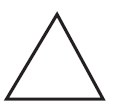 What is the angle measure of an interior angle of a triangle?			What do you notice about the opposite angles of that angle in question 1?			Find two exterior angles adjacent (next to) to each other.  What is the sum of the two angles?			What do opposite angles measure?			What is the sum of four adjacent angles?			What are you noticing about the angles of a triangle?  __________________________________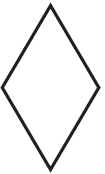 What is the angle measure of an interior angle of a rhombus?			What do you notice about the opposite angle of that angle in question 1?			Find two exterior angles adjacent (next to) to each other.  What is the sum of the two angles?			What do opposite angles measure?			What is the sum of four adjacent angles?			What are you noticing about the angles of a rhombus?  _________________________________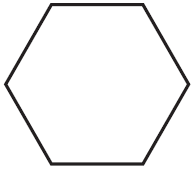 What is the angle measure of an interior angle of a hexagon?			What do you notice about the opposite angles of that angle in question 1?			Find two exterior adjacent angles.  What is the sum of the two angles?			What do opposite angles measure?			What is the sum of four adjacent angles?			What are you noticing about the angles of a hexagon?  _________________________________